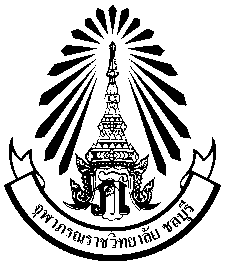 แผนการจัดการเรียนรู้และแผนการประเมินผลการเรียนรู้ฉบับย่อรายวิชา  สังคมศึกษา 2			รหัสวิชา  ส21104		1 หน่วยกิต : 2 คาบ/สัปดาห์ชั้นมัธยมศึกษาปีที่   1						      ภาคเรียนที่ 2 ปีการศึกษา 2556อาจารย์ผู้สอน	นางคำนึง  เทพกร1. คำอธิบายรายวิชา	ศึกษากฎหมายในเรื่องการคุ้มครองสิทธิของบุคคล กฎหมายการคุ้มครองเด็ก กฎหมายการศึกษา กฎหมายการคุ้มครองผู้บริโภค กฎหมายลิขสิทธิ์ ประโยชน์ของการปฏิบัติตนตามกฎหมาย การคุ้มครองสิทธิของบุคคล บทบาทและหน้าที่ของเยาวชนที่มีต่อสังคมและประเทศชาติ โดยเน้นจิตสาธารณะ เช่น เคารพกติกาสังคม ปฏิบัติตนตามกฎหมาย มีส่วนร่วมและรับผิดชอบในกิจกรรมทางสังคม อนุรักษ์ทรัพยากรธรรมชาติ และการรักษาสาธารณประโยชน์ เปรียบเทียบความคล้ายคลึง และความแตกต่างระหว่างวัฒนธรรมไทยกับวัฒนธรรมของประเทศในภูมิภาคเอเชียตะวันออกเฉียงใต้ ซึ่งเป็นปัจจัยในการสร้างความสัมพันธ์ที่ดีหรืออาจนำไปสู่ความเข้าใจผิดต่อกัน	ศึกษาการปฏิบัติตนในการเคารพในสิทธิของตนเองและผู้อื่น ตลอดจนอธิบายหลักการเจตนารมณ์ โครงสร้าง และสาระสำคัญของรัฐธรรมนูญแห่งราชอาณาจักรไทย ฉบับปัจจุบัน รวมทั้งวิเคราะห์การแบ่งอำนาจและการถ่วงดุลอำนาจอธิปไตยทั้ง 3 ฝ่าย คือ นิติบัญญัติ บริหาร ตุลาการ ตามที่ระบุในรัฐธรรมนูญแห่งราชาอาณาจักรไทยฉบับปัจจุบัน พร้อมทั้งสามารถปฏิบัติตนตามบทบัญญัติของรัฐธรรมนูญแห่งราชอาณาจักรไทย ฉบับปัจจุบันที่เกี่ยวกับสิทธิเสรีภาพและหน้าที่ของประชาชนชาวไทย	ศึกษาวิเคราะห์กฎหมายที่เกี่ยวข้องกับตนเอง ครอบครัว ชุมชนและประเทศชาติ การปฏิบัติตนตามสภานภาพ บทบาท สิทธิ เสรีภาพ และหน้าที่ในฐานะพลเมืองดีตามวิถีประชาธิปไตย เข้าใจบทบาทความสำคัญและความสัมพันธ์ของสถาบันทางสังคมวัฒนธรรมไทยและวัฒนธรรมของประเทศในภูมิภาคเอเชีย เพื่อนำไปสู่ความเข้าใจอันดีระหว่างกัน กระบวนการในการตรากฎหมายเพื่อให้เกิดความถูกต้องและยุติธรรม เหตุการณ์และการเปลี่ยนแปลงสำคัญของระบอบการปกครองของไทย หลักการวิเคราะห์ข้อมูลข่าวสารของประชาชนทางการเมืองที่มีผลต่อตนเอง สังคม และประเทศชาติ	โดยใช้กระบวนการสืบค้นข้อมูล บทบาทสมมติ คิดวิเคราะห์ สังเคราะห์ กระบวนการกลุ่ม แลกเปลี่ยนเรียนรู้ ฝึกปฏิบัติสรุป นำเสนอข้อมูลและการใช้เหตุผลในการแก้ปัญหา	เพื่อให้เกิดความรู้ความเข้าใจกฎหมายในการคุ้มครองสิทธิของบุคคล กระบวนการในการตรากฎหมาย บทบาทความสำคัญและความสัมพันธ์ของสถาบันทางสังคม วัฒนธรรมไทยและวัฒนธรรมของประเทศในภูมิภาคเอเชีย เพื่อนำไปสู่ความเข้าใจอันดีระหว่างกัน ตลอดจนตระหนักเห็นคุณค่าของการนำความรู้ไปประยุกต์ใช้ให้เกิดประโยชน์ในชีวิตประจำวัน มีความรักชาติ ศาสน์ กษัตริย์ มีความซื่อสัตย์ มีวินัย ใฝ่รู้ใฝ่เรียน มีจิตสาธารณะ สามารถอยู่ร่วมกันได้อย่างสันติสุข2. ตัวชี้วัด	1. ปฏิบัติตามกฎหมายในการคุ้มครองสิทธิของบุคคล	2. ระบุความสามารถของตนเองในการทำประโยชน์ต่อสังคมและประเทศชาติ	3. อภิปรายเกี่ยวกับคุณค่าทางวัฒนธรรมที่เป็นปัจจัยในการสร้างความสัมพันธ์ที่ดี หรืออาจนำไปสู่ความเข้าใจผิดต่อกัน	4. แสดงออกถึงการเคารพในสิทธิของตนเองและผู้อื่น	5. อธิบายหลักการเจตนารมณ์ โครงสร้างและสาระสำคัญของรัฐธรรมนูญแห่งราชอาณาจักรไทยฉบับปัจจุบันโดยสังเขป	6. วิเคราะห์บทบาทการถ่วงดุลของอำนาจอธิปไตยในรัฐธรรมนูญแห่งราชาอาณาจักรไทยฉบับปัจจุบัน	7. ปฏิบัติตนตามบทบัญญัติของรัฐธรรมนูญแห่งราชอาณาจักรไทย ฉบับปัจจุบันที่เกี่ยวข้องกับตนเอง	8. อธิบายและปฏิบัติตนตามกฎหมายที่เกี่ยวข้องกับตนเอง ครอบครัว ชุมชนและประเทศ	9. เห็นคุณค่าในการปฏิบัติตนตามสถานภาพ บทบาท สิทธิ เสรีภาพ หน้าที่ในฐานะพลเมืองดีตามวิถีประชาธิปไตย	10. วิเคราะห์บทบาท ความสำคัญ และความสัมพันธ์ของสถาบันทางสังคม	11. อธิบายความคล้ายคลึงและความแตกต่างของวัฒนธรรมไทย และวัฒนธรรมของประเทศในภูมิภาคเอเชีย เพื่อนำไปสู่ความเข้าใจอันดีระหว่างกัน	12. อธิบายกระบวนการในการตรากฎหมาย	13. วิเคราะห์ข้อมูลข่าวสารทางการเมืองการปกครองที่มีผลกระทบต่อสังคมไทยสมัยปัจจุบันมาตรฐานและตัวชี้วัด	ส 2.1	ม.1/1, ม.1/2, ม.1/3, ม.1/4	ส 2.2 	ม.1/1, ม.1/2, ม.1/3	ส 2.1	ม.2/1, ม.2/2, ม.2/3, ม.2/4	ส 2.2 	ม.2/1, ม.2/23. กำหนดการสอนและตัวชี้วัด4. แผนการประเมินผลการเรียนรู้และการมอบหมายงาน	การสอนรายวิชาสังคมศึกษา 2 รหัสวิชา ส21104 ประจำภาคเรียนที่ 4 ปีการศึกษา 2556 มีแผนการประเมินผลการเรียน ดังนี้	4.1 ประเมินจากงานหรือภาระงานที่มอบหมาย					40  คะแนน		-  งานก่อนสอบกลางภาค/งานหลังสอบปลายภาค		20/20	4.2 ประเมินจากการสังเกตพฤติกรรมการเรียนของนักเรียน : จิตพิสัย			10  คะแนน	4.3 ประเมินจาการสอบกลางภาค							20  คะแนน	4.4 ประเมินจากการสอบปลายภาค						30  คะแนน							รวม				100  คะแนน	รายละเอียดการประเมินผลแต่ละหัวข้อ ดังนี้4.1 ประเมินจากงานหรือภาระงานที่มอบหมาย (40  คะแนน)4.2 ประเมินจากการสังเกตพฤติกรรมการเรียนของนักเรียน : จิตพิสัย (40  คะแนน)	การประเมินพฤติกรรมการเรียนของนักเรียนรายวิชา ส21101 สังคมศึกษา 2 ภาคเรียนที่ 2 ปีการศึกษา 2556 ได้กำหนดหัวข้อการประเมินได้ดังแสดงในตารางข้างล่าง4.3 ประเมินจาการสอบกลางภาค (20  คะแนน)	กำหนดการสอบกลางภาคระหว่างวันที่ 23-27 ธ.ค. 2556 เวลาที่ใช้ในการสอบ 60 นาทีเนื้อหาสาระการเรียนรู้และลักษณะข้อสอบที่ใช้ในการสอบกลางภาค มีรายละเอียดดังนี้4.4 ประเมินจากการสอบปลายภาค (30  คะแนน)  (วันที่ 3-7 มี.ค. 2557)แหล่งเรียนรู้		1. หนังสือแบบเรียน	2. ห้องสมุดโรงเรียนและห้องสมุดกลุ่มสาระการเรียนรู้	3. ป้ายนิเทศ	4. VCD	5. เว็ปไซด์จากอินเทอร์เน็ตแผนการจัดการเรียนรู้และแผนการประเมินผลการเรียนรู้ฉบับย่อรายวิชา  สังคมศึกษา 2			รหัสวิชา  ส21104		1 หน่วยกิต : 2 คาบ/สัปดาห์ชั้นมัธยมศึกษาปีที่   1						      ภาคเรียนที่ 2 ปีการศึกษา 2556อาจารย์ผู้สอน	นางคำนึง  เทพกร1. คำอธิบายรายวิชา	ศึกษากฎหมายในเรื่องการคุ้มครองสิทธิของบุคคล กฎหมายการคุ้มครองเด็ก กฎหมายการศึกษา กฎหมายการคุ้มครองผู้บริโภค กฎหมายลิขสิทธิ์ ประโยชน์ของการปฏิบัติตนตามกฎหมาย การคุ้มครองสิทธิของบุคคล บทบาทและหน้าที่ของเยาวชนที่มีต่อสังคมและประเทศชาติ โดยเน้นจิตสาธารณะ เช่น เคารพกติกาสังคม ปฏิบัติตนตามกฎหมาย มีส่วนร่วมและรับผิดชอบในกิจกรรมทางสังคม อนุรักษ์ทรัพยากรธรรมชาติ และการรักษาสาธารณประโยชน์ เปรียบเทียบความคล้ายคลึง และความแตกต่างระหว่างวัฒนธรรมไทยกับวัฒนธรรมของประเทศในภูมิภาคเอเชียตะวันออกเฉียงใต้ ซึ่งเป็นปัจจัยในการสร้างความสัมพันธ์ที่ดีหรืออาจนำไปสู่ความเข้าใจผิดต่อกัน	ศึกษาการปฏิบัติตนในการเคารพในสิทธิของตนเองและผู้อื่น ตลอดจนอธิบายหลักการเจตนารมณ์ โครงสร้าง และสาระสำคัญของรัฐธรรมนูญแห่งราชอาณาจักรไทย ฉบับปัจจุบัน รวมทั้งวิเคราะห์การแบ่งอำนาจและการถ่วงดุลอำนาจอธิปไตยทั้ง 3 ฝ่าย คือ นิติบัญญัติ บริหาร ตุลาการ ตามที่ระบุในรัฐธรรมนูญแห่งราชาอาณาจักรไทยฉบับปัจจุบัน พร้อมทั้งสามารถปฏิบัติตนตามบทบัญญัติของรัฐธรรมนูญแห่งราชอาณาจักรไทย ฉบับปัจจุบันที่เกี่ยวกับสิทธิเสรีภาพและหน้าที่ของประชาชนชาวไทย	ศึกษาวิเคราะห์กฎหมายที่เกี่ยวข้องกับตนเอง ครอบครัว ชุมชนและประเทศชาติ การปฏิบัติตนตามสภานภาพ บทบาท สิทธิ เสรีภาพ และหน้าที่ในฐานะพลเมืองดีตามวิถีประชาธิปไตย เข้าใจบทบาทความสำคัญและความสัมพันธ์ของสถาบันทางสังคมวัฒนธรรมไทยและวัฒนธรรมของประเทศในภูมิภาคเอเชีย เพื่อนำไปสู่ความเข้าใจอันดีระหว่างกัน กระบวนการในการตรากฎหมายเพื่อให้เกิดความถูกต้องและยุติธรรม เหตุการณ์และการเปลี่ยนแปลงสำคัญของระบอบการปกครองของไทย หลักการวิเคราะห์ข้อมูลข่าวสารของประชาชนทางการเมืองที่มีผลต่อตนเอง สังคม และประเทศชาติ	โดยใช้กระบวนการสืบค้นข้อมูล บทบาทสมมติ คิดวิเคราะห์ สังเคราะห์ กระบวนการกลุ่ม แลกเปลี่ยนเรียนรู้ ฝึกปฏิบัติสรุป นำเสนอข้อมูลและการใช้เหตุผลในการแก้ปัญหา	เพื่อให้เกิดความรู้ความเข้าใจกฎหมายในการคุ้มครองสิทธิของบุคคล กระบวนการในการตรากฎหมาย บทบาทความสำคัญและความสัมพันธ์ของสถาบันทางสังคม วัฒนธรรมไทยและวัฒนธรรมของประเทศในภูมิภาคเอเชีย เพื่อนำไปสู่ความเข้าใจอันดีระหว่างกัน ตลอดจนตระหนักเห็นคุณค่าของการนำความรู้ไปประยุกต์ใช้ให้เกิดประโยชน์ในชีวิตประจำวัน มีความรักชาติ ศาสน์ กษัตริย์ มีความซื่อสัตย์ มีวินัย ใฝ่รู้ใฝ่เรียน มีจิตสาธารณะ สามารถอยู่ร่วมกันได้อย่างสันติสุข2. ตัวชี้วัด	1. ปฏิบัติตามกฎหมายในการคุ้มครองสิทธิของบุคคล	2. ระบุความสามารถของตนเองในการทำประโยชน์ต่อสังคมและประเทศชาติ	3. อภิปรายเกี่ยวกับคุณค่าทางวัฒนธรรมที่เป็นปัจจัยในการสร้างความสัมพันธ์ที่ดี หรืออาจนำไปสู่ความเข้าใจผิดต่อกัน	4. แสดงออกถึงการเคารพในสิทธิของตนเองและผู้อื่น	5. อธิบายหลักการเจตนารมณ์ โครงสร้างและสาระสำคัญของรัฐธรรมนูญแห่งราชอาณาจักรไทยฉบับปัจจุบันโดยสังเขป	6. วิเคราะห์บทบาทการถ่วงดุลของอำนาจอธิปไตยในรัฐธรรมนูญแห่งราชาอาณาจักรไทยฉบับปัจจุบัน	7. ปฏิบัติตนตามบทบัญญัติของรัฐธรรมนูญแห่งราชอาณาจักรไทย ฉบับปัจจุบันที่เกี่ยวข้องกับตนเอง	8. อธิบายและปฏิบัติตนตามกฎหมายที่เกี่ยวข้องกับตนเอง ครอบครัว ชุมชนและประเทศ	9. เห็นคุณค่าในการปฏิบัติตนตามสถานภาพ บทบาท สิทธิ เสรีภาพ หน้าที่ในฐานะพลเมืองดีตามวิถีประชาธิปไตย	10. วิเคราะห์บทบาท ความสำคัญ และความสัมพันธ์ของสถาบันทางสังคม	11. อธิบายความคล้ายคลึงและความแตกต่างของวัฒนธรรมไทย และวัฒนธรรมของประเทศในภูมิภาคเอเชีย เพื่อนำไปสู่ความเข้าใจอันดีระหว่างกัน	12. อธิบายกระบวนการในการตรากฎหมาย	13. วิเคราะห์ข้อมูลข่าวสารทางการเมืองการปกครองที่มีผลกระทบต่อสังคมไทยสมัยปัจจุบันมาตรฐานและตัวชี้วัด	ส 2.1	ม.1/1, ม.1/2, ม.1/3, ม.1/4	ส 2.2 	ม.1/1, ม.1/2, ม.1/3	ส 2.1	ม.2/1, ม.2/2, ม.2/3, ม.2/4	ส 2.2 	ม.2/1, ม.2/23. กำหนดการสอนและตัวชี้วัด4. แผนการประเมินผลการเรียนรู้และการมอบหมายงาน	การสอนรายวิชาสังคมศึกษา 2 รหัสวิชา ส21104 ประจำภาคเรียนที่ 4 ปีการศึกษา 2556 มีแผนการประเมินผลการเรียน ดังนี้	4.1 ประเมินจากงานหรือภาระงานที่มอบหมาย					40  คะแนน		-  งานก่อนสอบกลางภาค/งานหลังสอบปลายภาค		20/20	4.2 ประเมินจากการสังเกตพฤติกรรมการเรียนของนักเรียน : จิตพิสัย			10  คะแนน	4.3 ประเมินจาการสอบกลางภาค							20  คะแนน	4.4 ประเมินจากการสอบปลายภาค						30  คะแนน							รวม				100  คะแนน	รายละเอียดการประเมินผลแต่ละหัวข้อ ดังนี้4.1 ประเมินจากงานหรือภาระงานที่มอบหมาย (40  คะแนน)4.2 ประเมินจากการสังเกตพฤติกรรมการเรียนของนักเรียน : จิตพิสัย (40  คะแนน)	การประเมินพฤติกรรมการเรียนของนักเรียนรายวิชา ส21101 สังคมศึกษา 2 ภาคเรียนที่ 2 ปีการศึกษา 2556 ได้กำหนดหัวข้อการประเมินได้ดังแสดงในตารางข้างล่าง4.3 ประเมินจาการสอบกลางภาค (20  คะแนน)	กำหนดการสอบกลางภาคระหว่างวันที่ 23-27 ธ.ค. 2556 เวลาที่ใช้ในการสอบ 60 นาทีเนื้อหาสาระการเรียนรู้และลักษณะข้อสอบที่ใช้ในการสอบกลางภาค มีรายละเอียดดังนี้4.4 ประเมินจากการสอบปลายภาค (30  คะแนน)  (วันที่ 3-7 มี.ค. 2557)แหล่งเรียนรู้		1. หนังสือแบบเรียน	2. ห้องสมุดโรงเรียนและห้องสมุดกลุ่มสาระการเรียนรู้	3. ป้ายนิเทศ	4. VCD	5. เว็ปไซด์จากอินเทอร์เน็ต   สัปดาห์ที่     (วันที่)  คาบที่หัวข้อ/สาระการเรียนรู้ตัวชี้วัด        1     1ปฐมนิเทศ       1-2    2-4หน่วยที่ 1ส 2.1บทบาทหน้าที่ของเยาวชนที่มีต่อสังคมม.1/1 ปฏิบัติตามกฎหมายและประเทศชาติในการคุ้มครองสิทธิของ- การเคารพสิทธิและเสรีภาพของตนเองบุคคล  และผู้อื่น ม.1/2 ระบุความสามารถ- การปฏิบัติตนในการเคารพสิทธิและเสรีภาพของตนเองในการทำประโยชน์  ของตนเองและผู้อื่น ต่อสังคมและประเทศชาติ   สัปดาห์ที่     (วันที่)  คาบที่หัวข้อ/สาระการเรียนรู้ตัวชี้วัด       1-2    2-4หน่วยที่ 1ส 2.1บทบาทหน้าที่ของเยาวชนที่มีต่อสังคมม.1/1 ปฏิบัติตามกฎหมายและประเทศชาติ (ต่อ)ในการคุ้มครองสิทธิของ- ผลที่ได้รับจากการเคารพสิทธิและเสรีภาพบุคคล  ของตนเองและผู้อื่น ม.1/2 ระบุความสามารถของตนเองในการทำประโยชน์ต่อสังคมและประเทศชาติ       3-4    5-8รัฐธรรมนูญกับการเมืองการปกครองของไทยส 2.2- รัฐธรรมนูญแห่งราชอาณาจักรไทยม.1/1 อธิบายหลักการ- อำนาจอธิปไตย  เจตนารมณ์ โครงสร้างและ- แนวทางการปฏิบัติตนตามบทบัญญัติในสาระสำคัญของรัฐธรรมนูญ  รัฐธรรมนูญเกี่ยวกับสิทธิ เสรีภาพและหน้าที่แห่งราชอาณาจักรไทยฉบับปัจจุบันโดยสังเขปต่อสังคมและประเทศชาติม.1/2 วิเคราะห์บทบาทการถ่วงดุลของอำนาจอธิปไตยในรัฐธรรมนูญแห่งราชอาณาจักรไทยฉบับปัจจุบัน      5-6   9-12พลเมืองดีตามวิถีประชาธิปไตยส 2.1- สถานภาพ บทบาท สิทธิ เสรีภาพ หน้าที่ม. 2/2 เห็นคุณค่าในการ  ในฐานะพลเมืองดีตามวิถีประชาธิปไตยปฏิบัติตามตามสถานภาพ- ผลจากการปฏิบัติเป็นพลเมืองดีตามบทบาท สิทธิ เสรีภาพ  ประชาธิปไตยหน้าที่ในฐานะพลเมืองดี- แนวทางการส่งเสริมให้ปฏิบัติตนเป็นพลเมืองดีตามวิถีประชาธิปไตย  ตามวิถีประชาธิปไตย      7-8  13-16 หน่วยที่ 2ส .21กฎหมายกับการดำเนินชีวิตประจำวันม.2/1 อธิบายและปฏิบัติตน- ความหมายและความสำคัญของกฎหมายตามกฎหมายที่เกี่ยวข้องกับ- กระบวนการในการตรากฎหมายตนเอง- กฎหมายที่เกี่ยวข้องกับตนเองและครอบครัวส 2.2 - กฎหมายที่เกี่ยวข้องกับชุมชนและประเทศชาติม.2/1 อธิบายกระบวนการ ในการตรากฎหมาย        9                                   สอบกลางภาค                                   สอบกลางภาค                                   สอบกลางภาค   สัปดาห์ที่     (วันที่)  คาบที่หัวข้อ/สาระการเรียนรู้ตัวชี้วัด     10-11  19-22  กฎหมายคุ้มครองสิทธิของบุคคลส 2.1บทบาทหน้าที่ของเยาวชนที่มีต่อสังคมม.1/1 ปฏิบัติตามกฎหมายและประเทศชาติ (ต่อ)ในการคุ้มครองสิทธิของ- ความสำคัญของกฎหมายคุ้มครองสิทธิของบุคคล  บุคคล ม.1/4 แสดงออกถึงการเคารพ- กฎหมายคุ้มครองสิทธิของบุคคลที่สำคัญในสิทธิของตนเองและผู้อื่น- ประโยชน์ของการปฏิบัติตนตามกฎหมาย  คุ้มครองสิทธิของบุคคล     12-13  23-26หน่วยที่ 3ส 2.1เหตุการณ์และการเปลี่ยนแปลงสำคัญของม. 2/2 วิเคราะห์ข้อมูลระบอบการปกครองไทยข่าวสารทางการเมือง- เหตุการณ์และการเปลี่ยนแปลงสำคัญของการปกครองที่มีผลกระทบต่อ  ระบอบการเมืองการปกครองของไทยสังคมไทยสมัยปัจจุบัน- การเลือกรับข้อมูลข่าวสารเกี่ยวกับการเมืองส 2.2  การปกครองของไทยในสังคมปัจจุบันม.2/1 อธิบายกระบวนการในการตรากฎหมาย    14-15  27-30หน่วยที่ 4  สถาบันทางสังคมส 2.1 - ความหมายและความสำคัญของสถาบันทางม.2/3 วิเคราะห์บทบาท  สังคมความสำคัญและความสัมพันธ์- บทบาทของสถาบันทางสังคมของสถาบันทางสังคม- ความสัมพันธ์ของสถาบันทางสังคม    16-18  31-36หน่วยที่ 5 ส 2.1วัฒนธรรมของไทยและวัฒนธรรมของประเทศม.1/3 อภิปรายเกี่ยวกับในภูมิภาคเอเชียคุณค่าทางวัฒนธรรมที่เป็นปัจจัยในการสร้างความสัมพันธ์ที่ดีหรืออาจนำไปสู่ความเข้าใจผิดต่อกันม. 2/4 อธิบายความคล้ายคลึงและความแตกต่างของวัฒนธรรมไทยและวัฒนธรรมของประเทศในภูมิภาคเอเชียเพื่อนำไปสู่ความเข้าใจอันดีระหว่างกัน      19  37-38สอบปลายภาคสอบปลายภาครายการ รูปแบบ ของงาน   วันที่มอบหมาย      งาน กำหนดส่ง เวลาที่ นักเรียน   ควรใช้ (นาที)คะแนนพลเมืองดีตามวิถีประชาธิปไตย    บันทึกความดีงานเดี่ยว28 ต.ค. 56 17 ก.พ. 57  5 นาที   10(เดือนละ 2 ครั้ง)    แสดงบทบาทสมมติตามสถานภาพ งานกลุ่ม28 ต.ค. 56 16 ก.พ. 57 15 นาที   10      บทบาท สิทธิ เสรีภาพและหน้าที่เหตุการณ์และการเปลี่ยนแปลงสำคัญของระบอบการปกครองของไทยในปัจจุบัน    นำเสนอและวิเคราะห์ข่าวสารเกี่ยวกับงานเดี่ยว28 ต.ค. 56 21 ก.พ. 57  5 นาที   10      เกี่ยวกับการเมือง การปกครองของไทย      ในสังคมปัจจุบันวัฒนธรรมของไทยและวัฒนธรรมของประเทศในภูมิภาคเอเชีย    สืบค้นวัฒนธรรมไทยและประเทศในงานกลุ่ม6 ม.ค. 56 7 ก.พ. 5715 นาที   10      ภูมิภาคเอเชีย พร้อมนำเสนอในรูปแบบ      ต่างๆรวมรวมรวมรวมรวม   40หัวข้อประเมินผลการประเมินผลการประเมินผลการประเมินผลการประเมินหัวข้อประเมิน ดีมาก   2  ดี 1.5  ปานกลาง     1  ต้องปรับปรุง      .5ด้านความรับผิดชอบ- ส่งงานตามกำหนด- เอาใจใส่ในการทำงานด้านความเสียสละ- มีส่วนร่วมในการทำงาน ทำงานเป็นหมู่คณะด้านความมีระเบียบวินัย- ปฏิบัติตามระเบียบ กฎ ข้อบังคับของโรงเรียนด้านความซื่อสัตย์- อ้างอิงที่มาของข้อมูลในชิ้นงานที่ได้รับมอบหมายด้านกิริยามารยาท- มีมารยาทที่ดีตามวัฒนธรรมไทยหัวข้อ/เนื้อหาที่สอบจำนวนข้อสอบ  คะแนนพลเมืองดีตามวิถี- ปรนัย  จำนวน 10 ข้อ       5ประชาธิปไตย(บทบาทหน้าที่ตามรัฐธรรมนูญ) เวลามาตรฐาน- อัตนัย  จำนวน 1 ข้อ       5กฎหมายในชีวิตประจำวัน- ปรนัย  จำนวน 10 ข้อ      5- อัตนัย       5  (กฎหมายที่เกี่ยวข้องเกี่ยวกับตนเอง)   1 ข้อหัวข้อ/เนื้อหาที่สอบจำนวนข้อสอบ  คะแนนกฎหมายคุ้มครองสิทธิ- ปรนัย  จำนวน 6 ข้อ6      3ของบุคคลเหตุการณ์และการเปลี่ยนแปลง- ปรนัย  จำนวน 10 ข้อ       5ที่สำคัญของระบอบการปกครอง- อัตนัย  จำนวน 1 ข้อ ไทย(วิเคราะห์ข้อมูลข่าวสารการเมืองของไทยในปัจจุบัน)สถาบันทางสังคม- ปรนัย  จำนวน 10 ข้อ วัฒนธรรมไทยและเอเชีย- ปรนัย  จำนวน 14 ข้อ       7- อัตนัย  จำนวน 1 ข้อ       5  (วิเคราะห์การเลือกรับวัฒนธรรมเอเชียมาประยุกต์ใช้ในชีวิตประจำวัน)รวมรวม      30   สัปดาห์ที่     (วันที่)  คาบที่หัวข้อ/สาระการเรียนรู้ตัวชี้วัด        1     1ปฐมนิเทศ       1-2    2-4หน่วยที่ 1ส 2.1บทบาทหน้าที่ของเยาวชนที่มีต่อสังคมม.1/1 ปฏิบัติตามกฎหมายและประเทศชาติในการคุ้มครองสิทธิของ- การเคารพสิทธิและเสรีภาพของตนเองบุคคล  และผู้อื่น ม.1/2 ระบุความสามารถ- การปฏิบัติตนในการเคารพสิทธิและเสรีภาพของตนเองในการทำประโยชน์  ของตนเองและผู้อื่น ต่อสังคมและประเทศชาติ   สัปดาห์ที่     (วันที่)  คาบที่หัวข้อ/สาระการเรียนรู้ตัวชี้วัด       1-2    2-4หน่วยที่ 1ส 2.1บทบาทหน้าที่ของเยาวชนที่มีต่อสังคมม.1/1 ปฏิบัติตามกฎหมายและประเทศชาติ (ต่อ)ในการคุ้มครองสิทธิของ- ผลที่ได้รับจากการเคารพสิทธิและเสรีภาพบุคคล  ของตนเองและผู้อื่น ม.1/2 ระบุความสามารถของตนเองในการทำประโยชน์ต่อสังคมและประเทศชาติ       3-4    5-8รัฐธรรมนูญกับการเมืองการปกครองของไทยส 2.2- รัฐธรรมนูญแห่งราชอาณาจักรไทยม.1/1 อธิบายหลักการ- อำนาจอธิปไตย  เจตนารมณ์ โครงสร้างและ- แนวทางการปฏิบัติตนตามบทบัญญัติในสาระสำคัญของรัฐธรรมนูญ  รัฐธรรมนูญเกี่ยวกับสิทธิ เสรีภาพและหน้าที่แห่งราชอาณาจักรไทยฉบับปัจจุบันโดยสังเขปต่อสังคมและประเทศชาติม.1/2 วิเคราะห์บทบาทการถ่วงดุลของอำนาจอธิปไตยในรัฐธรรมนูญแห่งราชอาณาจักรไทยฉบับปัจจุบัน      5-6   9-12พลเมืองดีตามวิถีประชาธิปไตยส 2.1- สถานภาพ บทบาท สิทธิ เสรีภาพ หน้าที่ม. 2/2 เห็นคุณค่าในการ  ในฐานะพลเมืองดีตามวิถีประชาธิปไตยปฏิบัติตามตามสถานภาพ- ผลจากการปฏิบัติเป็นพลเมืองดีตามบทบาท สิทธิ เสรีภาพ  ประชาธิปไตยหน้าที่ในฐานะพลเมืองดี- แนวทางการส่งเสริมให้ปฏิบัติตนเป็นพลเมืองดีตามวิถีประชาธิปไตย  ตามวิถีประชาธิปไตย      7-8  13-16 หน่วยที่ 2ส .21กฎหมายกับการดำเนินชีวิตประจำวันม.2/1 อธิบายและปฏิบัติตน- ความหมายและความสำคัญของกฎหมายตามกฎหมายที่เกี่ยวข้องกับ- กระบวนการในการตรากฎหมายตนเอง- กฎหมายที่เกี่ยวข้องกับตนเองและครอบครัวส 2.2 - กฎหมายที่เกี่ยวข้องกับชุมชนและประเทศชาติม.2/1 อธิบายกระบวนการ ในการตรากฎหมาย        9                                   สอบกลางภาค                                   สอบกลางภาค                                   สอบกลางภาค   สัปดาห์ที่     (วันที่)  คาบที่หัวข้อ/สาระการเรียนรู้ตัวชี้วัด     10-11  19-22  กฎหมายคุ้มครองสิทธิของบุคคลส 2.1บทบาทหน้าที่ของเยาวชนที่มีต่อสังคมม.1/1 ปฏิบัติตามกฎหมายและประเทศชาติ (ต่อ)ในการคุ้มครองสิทธิของ- ความสำคัญของกฎหมายคุ้มครองสิทธิของบุคคล  บุคคล ม.1/4 แสดงออกถึงการเคารพ- กฎหมายคุ้มครองสิทธิของบุคคลที่สำคัญในสิทธิของตนเองและผู้อื่น- ประโยชน์ของการปฏิบัติตนตามกฎหมาย  คุ้มครองสิทธิของบุคคล     12-13  23-26หน่วยที่ 3ส 2.1เหตุการณ์และการเปลี่ยนแปลงสำคัญของม. 2/2 วิเคราะห์ข้อมูลระบอบการปกครองไทยข่าวสารทางการเมือง- เหตุการณ์และการเปลี่ยนแปลงสำคัญของการปกครองที่มีผลกระทบต่อ  ระบอบการเมืองการปกครองของไทยสังคมไทยสมัยปัจจุบัน- การเลือกรับข้อมูลข่าวสารเกี่ยวกับการเมืองส 2.2  การปกครองของไทยในสังคมปัจจุบันม.2/1 อธิบายกระบวนการในการตรากฎหมาย    14-15  27-30หน่วยที่ 4  สถาบันทางสังคมส 2.1 - ความหมายและความสำคัญของสถาบันทางม.2/3 วิเคราะห์บทบาท  สังคมความสำคัญและความสัมพันธ์- บทบาทของสถาบันทางสังคมของสถาบันทางสังคม- ความสัมพันธ์ของสถาบันทางสังคม    16-18  31-36หน่วยที่ 5 ส 2.1วัฒนธรรมของไทยและวัฒนธรรมของประเทศม.1/3 อภิปรายเกี่ยวกับในภูมิภาคเอเชียคุณค่าทางวัฒนธรรมที่เป็นปัจจัยในการสร้างความสัมพันธ์ที่ดีหรืออาจนำไปสู่ความเข้าใจผิดต่อกันม. 2/4 อธิบายความคล้ายคลึงและความแตกต่างของวัฒนธรรมไทยและวัฒนธรรมของประเทศในภูมิภาคเอเชียเพื่อนำไปสู่ความเข้าใจอันดีระหว่างกัน      19  37-38สอบปลายภาคสอบปลายภาครายการ รูปแบบ ของงาน   วันที่มอบหมาย      งาน กำหนดส่ง เวลาที่ นักเรียน   ควรใช้ (นาที)คะแนนพลเมืองดีตามวิถีประชาธิปไตย    บันทึกความดีงานเดี่ยว28 ต.ค. 56 17 ก.พ. 57  5 นาที   10(เดือนละ 2 ครั้ง)    แสดงบทบาทสมมติตามสถานภาพ งานกลุ่ม28 ต.ค. 56 16 ก.พ. 57 15 นาที   10      บทบาท สิทธิ เสรีภาพและหน้าที่เหตุการณ์และการเปลี่ยนแปลงสำคัญของระบอบการปกครองของไทยในปัจจุบัน    นำเสนอและวิเคราะห์ข่าวสารเกี่ยวกับงานเดี่ยว28 ต.ค. 56 21 ก.พ. 57  5 นาที   10      เกี่ยวกับการเมือง การปกครองของไทย      ในสังคมปัจจุบันวัฒนธรรมของไทยและวัฒนธรรมของประเทศในภูมิภาคเอเชีย    สืบค้นวัฒนธรรมไทยและประเทศในงานกลุ่ม6 ม.ค. 56 7 ก.พ. 5715 นาที   10      ภูมิภาคเอเชีย พร้อมนำเสนอในรูปแบบ      ต่างๆรวมรวมรวมรวมรวม   40หัวข้อประเมินผลการประเมินผลการประเมินผลการประเมินผลการประเมินหัวข้อประเมิน ดีมาก   2  ดี 1.5  ปานกลาง     1  ต้องปรับปรุง      .5ด้านความรับผิดชอบ- ส่งงานตามกำหนด- เอาใจใส่ในการทำงานด้านความเสียสละ- มีส่วนร่วมในการทำงาน ทำงานเป็นหมู่คณะด้านความมีระเบียบวินัย- ปฏิบัติตามระเบียบ กฎ ข้อบังคับของโรงเรียนด้านความซื่อสัตย์- อ้างอิงที่มาของข้อมูลในชิ้นงานที่ได้รับมอบหมายด้านกิริยามารยาท- มีมารยาทที่ดีตามวัฒนธรรมไทยหัวข้อ/เนื้อหาที่สอบจำนวนข้อสอบ  คะแนนพลเมืองดีตามวิถี- ปรนัย  จำนวน 10 ข้อ       5ประชาธิปไตย(บทบาทหน้าที่ตามรัฐธรรมนูญ) เวลามาตรฐาน- อัตนัย  จำนวน 1 ข้อ       5กฎหมายในชีวิตประจำวัน- ปรนัย  จำนวน 10 ข้อ      5- อัตนัย       5  (กฎหมายที่เกี่ยวข้องเกี่ยวกับตนเอง)   1 ข้อหัวข้อ/เนื้อหาที่สอบจำนวนข้อสอบ  คะแนนกฎหมายคุ้มครองสิทธิ- ปรนัย  จำนวน 6 ข้อ6      3ของบุคคลเหตุการณ์และการเปลี่ยนแปลง- ปรนัย  จำนวน 10 ข้อ       5ที่สำคัญของระบอบการปกครอง- อัตนัย  จำนวน 1 ข้อ ไทย(วิเคราะห์ข้อมูลข่าวสารการเมืองของไทยในปัจจุบัน)สถาบันทางสังคม- ปรนัย  จำนวน 10 ข้อ วัฒนธรรมไทยและเอเชีย- ปรนัย  จำนวน 14 ข้อ       7- อัตนัย  จำนวน 1 ข้อ       5  (วิเคราะห์การเลือกรับวัฒนธรรมเอเชียมาประยุกต์ใช้ในชีวิตประจำวัน)รวมรวม      30